Методичні матеріали до теми «Західноукраїнські землі  в 20-30-p ХХ ст.»  (10-й клас)Примітка. Запитання і завдання для  учнів  10-го класу, які вчитель може використати для систематизації знань з теми, використовуючи , зокрема, прийом «перевернутий клас» .  Критерії оцінювання,  з урахуванням об’єму, складності завдань, учитель розробляє сам і доводить до учнів.В разі яких подій та в складі яких держав опинилися українці в 20-30-х роках?Чи могли українці самостійно і в який спосіб в 20-х роках ХХ т.. вирішити « українське питання» - утворити єдину і самостійну державу?Заповніть порівняльну таблицю « Становище українського населення у Польщі, Румунії, Чехословаччині»4.Використовуючи статистичні дані, визначте     становище:А)західноукраїнських земель у складі Польщі:«На чотири воєводства –Львівське, Станіславське, Тернопільське і Волинське  - припадало 25% території,28% населення Польщі, 16,6% промислових підприємств і 9,8% робітників».« На Волині та Поліссі протягом п’яти років осаджено понад 8 тисяч родин військових. Дано їм , за розпорядженням уряду, найкращі землі від 20 до 80 га , деревину на будівництво, грошей чимало»       Б) українських земель ( Пн. Буковина, Хотинський, Акерманський, Ізмаїльські повіти Бессарабії)у складі Румунії:         «У 1922-1029 рр. тут було закрито 85 промислових підприємств…1/3працездатного населення становили безробітні. У сільському господарстві Буковини налічувалося 115 тис. безземельних та малоземельних господарств»5.Опрацюйте витяг із дослідження Шевельова Ю. «Українська мова в першій половині двадцятого століття (1900-1941). Стан і статус.» Якими були наслідки закону від 24 липня для українців?В чому полягав процес денаціоналізації згідно положень цього закону?  «закон 24 липня 1924 р…стосується тих румунів, що «забули рідну мову. У п.8 читаємо: «Громадяни румунського походження , що забули свою матірну мову , зобов’язані давати своїм дітям освіту тільки в державних або приватних школах з румунською мовою викладання. Закон офіційно запроваджував поділ національних меншин на дві групи:тих що мали право зберегти свою мову (угорці німці) і тих, що цього права не мали (передусім українці).»6. Встановіть:які ознаки демократичного розвитку Закарпаття  були задекларовані  для українців Закарпаття ЧСР в статуті? Чи були дотримані?Витяги із « Генерального статуту для організації Підкарпатської  Руси», затверджений урядом ЧСР на підставі Сен – Жерменського договору.  Документ 1 «1.Чехо-Словаччина зобов’язується встановити Руську територію на південь від Карпат у границях, …як автономну одиницю в Чехословацькій державі, і наділити її найширшою самоуправою..2.Країна русинів на південь від Карпат буде мати окремий сойм.Цей сойм буде виконувати  владу у всіх мовних шкільних релігійних питаннях, самоуправі місцевої адміністрації, як також в інших питаннях , які призначають йому закони ЧСР.3.ЧСР зобов’язується , що урядовці в Країні русинів будуть вибрані …з поміж мешканців цієї території.»Документ 2« …наприкінці20-х років 80% урядовців були вихідцями з Чехії.Чеські школи засновували навіть там , де оселялося 3-4 родини чеських чиновників»8) Розгляньте портрети, назвіть прізвища осіб  і встановіть логічні зв’язки із переліком понять, подій, які стосуються  їхньої діяльності: Варіант І 1Мюнхен                                             5 Президент Карпатської України      2 Карпатська Січ                                6 Береза Картузька3 інтегральний націоналізм               7 Відень4 осадництво                                       8 пацифікаціяВаріант ІІ 1 засновник УНПБ   2 Львівський таємний український університет 3 український націоналістичний рух 4 митрополит УГКЦ 5 УНДО, віце-маршалок 6 буковинський політик 7 за рішенням Варшавського  процесу був засуджений до смертної кари Джерела:О.Бойко.Істрія України.Посібник.-К.: видавничий центр» Академія», 1998Хрестоматія з новітньої історії України(1917-1945рр.)Навчальний посібник для 10 кл.серед.шк.-К.: Генеза , 1998.Автор-укладачКонсультант К.Маліцька СфераПольщаРумунія ЧехословаччинаЕкономічнаПолітичнаКультура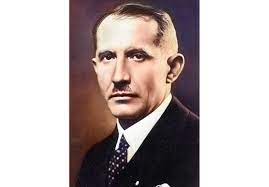 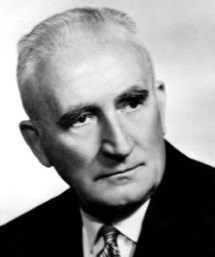 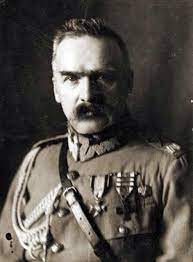 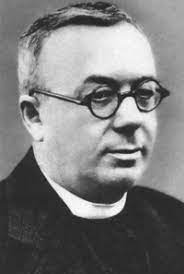 А)Б)В)Г)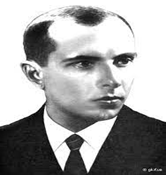 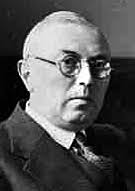 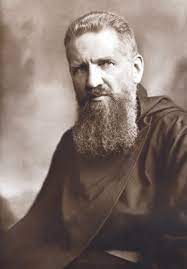 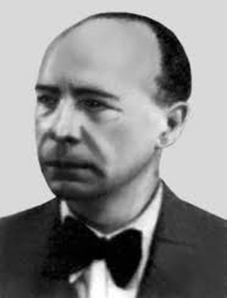 А)Б)В)Г)